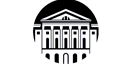 ОСНОВНАЯ ПРОФЕССИОНАЛЬНАЯ ОБРАЗОВАТЕЛЬНАЯ ПРОГРАММАСРЕДНЕГО ПРОФЕССИОНАЛЬНОГО ОБРАЗОВАНИЯпо специальности_____________________________________________________________________________(код и наименование специальности ФГОС СПО)__________________________________________________________________________(наименование  профиля1)Квалификация выпускника – ____________________________________________(в соответствии с перечнем профессий/специальностей СПО)Форма обучения______________________________(очная, очно-заочная, заочная)**В случае применения электронного обучения и дистанционных образовательных технологий при реализации программы, необходимо указать об этом. Например, форма обучения  - очно-заочная с использованием электронного обучения и дистанционных образовательных технологий (частично (или в полном объеме))ИРКУТСК - 202_ г.Министерство науки и высшего образования Российской Федерациифедеральное государственное бюджетное образовательное учреждение высшего образования «Иркутский государственный  университет» 